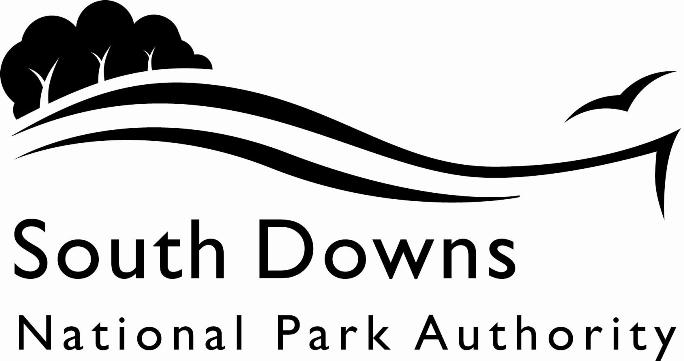 Town and Country Planning Acts 1990Planning (Listed Building and Conservation Area) Act 1990LIST OF NEW PLANNING AND OTHER APPLICATIONS, RECEIVED AND VALIDWEEKLY LIST AS AT 12 October 2020The following is a list of applications which have been received and made valid in the week shown above for the recovered areas within the South Downs National Park (Adur District Council, Arun District Council, Brighton & Hove Council, Wealden District Council, Worthing Borough Council and county applications for East Sussex, Hampshire and West Sussex County Councils), and for all “Called In” applications for the remainder of the National Park area. These will be determined by the South Downs National Park Authority.IMPORTANT NOTE:The South Downs National Park Authority has adopted the Community Infrastructure Levy Charging Schedule, which will take effect from 01 April 2017.  Applications determined after 01 April will be subject to the rates set out in the Charging Schedule (https://www.southdowns.gov.uk/planning/planning-policy/community-infrastructure-levy/).  Further information regarding whether your development is liable, or when exemptions might apply can be found on the same webpage under ‘Frequently Asked Questions’.  If you have any questions, please contact CIL@southdowns.gov.uk or tel: 01730 814810.  Want to know what’s happening in the South Downs National Park? 
Sign up to our monthly newsletter to get the latest news and views delivered to your inboxwww.southdowns.gov.uk/join-the-newsletterApplicant:		Sara SprattProposal:	Internal and external alterations to include replacement of the existing extensionLocation:	Clifton House , High Street, Alfriston, BN26 5SYGrid Ref:	552058 103132Applicant:		Sara SprattProposal:	Internal and external alterations to include replacement of the existing extensionLocation:	Clifton House , High Street, Alfriston, BN26 5SYGrid Ref:	552058 103132Applicant:		Please refer to company nameProposal:	Provision of a new door opening and the blocking up of an existing external door on the eastern elevation of the eastern wing of the hospice building to enable internal alterations and provide an accessible toilet at Chestnut Tree House children's hospice, Dover Lane Arundel West Sussex BN18 9PX.Location:	Chestnut Tree House Childrens Hospice , Dover Lane, Angmering, BN18 9PXGrid Ref:	505923 105839Applicant:		TJ Transport LtdProposal:	Erection of a Sign (1.2m x 0.7m) at the entrance to Butser Hill Chalk Quarry, Butser Hill, Buriton, Petersfield, Hampshire, GU31 5SPLocation:	Tj Butser Quarry, Butser Hill, Buriton, Petersfield, Hampshire, GU31 5BQGrid Ref:	472651 120545Applicant:		Mr & Mrs GilesProposal:	Single storey glazed Orangery extension and alterations to fenestration.Location:	Wold Ham , The Street, Litlington, BN26 5RAGrid Ref:	552365 102377Applicant:		Lady H NewmanProposal:	Removal of existing rotten and structurally unsound timber sub-frames and replacement with new bespoke structural hardwood timber sub-frames, using the original frames as a template; to include adding tenoned timber mullions in the new sub-frames as most likely original detail.  Number of window and door frames affected are eleven; four existing timber sub-frames to be retained as sound.Location:	Pear Tree Cottage , The Street, Litlington, BN26 5RBGrid Ref:	552301 101654Applicant:		Kieran ParkerProposal:	Notification under the Electronic Communications Code Regulations 2003 (as amended) of the intention to upgrade electronic communications apparatus at Friston Water Tower, Old Willingdon Road, Friston, Eastbourne, East Sussex, BN20 0AS.Location:	Friston Water Tower, Old Willingdon Road, Friston, East Sussex, Grid Ref:	555339 98470Applicant:		Mr and Mrs Somers SomersProposal:	The proposal is for a single storey pitched roof in-fill ground floor extension between the existing house and garage to the North.Location:	The Barn , Stable Lane, Findon, BN14 0RRGrid Ref:	512458 108893Applicant:		Mrs Melissa ChapmanProposal:	Removal or Variation of Condition - Condition 2 of Planning Consent SDNP/19/03004/HOUS.Location:	Endon , The Street, Wilmington, BN26 5SQGrid Ref:	554634 104689Applicant:		Mr H JansonProposal:	Grain store and drier after demolition of existing agricultural buildingsLocation:	Newton Valence Farm , Selborne Road, Newton Valence, Alton, GU34 3RNGrid Ref:	472176 133348Applicant:		Mr S MatthewsProposal:	Low level retaining wall and rear garden landscape and new movable deck with integral storage.(Remove existing timber decking)Location:	Wilton House , The Street, Poynings, BN45 7AQGrid Ref:	526050 111952Applicant:		Janice HallProposal:	Two storey rear extension to the scheme approved under SDNP/17/00659/FUL and associated worksLocation:	Old Coach House , London Road, Hill Brow, Rogate, GU33 7PBGrid Ref:	479332 126934Applicant:		Ms Josephine CarrProposal:	Variation of Conditions 6, 7, 8, 9, 10, 11, 12, 13, 17, 19, 20, 21, 22, 23, 24, 25 of Planning Consent SDNP/17/06502/FUL and SDNP/17/0603/LIS for new entrance foyer and toilet facility for village hall, with car park, pedestrian and vehicular access and hard and soft landscaping, to allow the development to be carried out in managed phases.Location:	Jevington Village Hall, (Old School House), Jevington Road, Jevington, East Sussex, BN26 5QBGrid Ref:	556253 101564Town and Country Planning Acts 1990Planning (Listed Building and Conservation Area) Act 1990LIST OF NEW PLANNING AND OTHER APPLICATIONS, RECEIVED AND VALIDWEEKLY LIST AS AT 12 October 2020The following is a list of applications which have been received and made valid in the week shown above. These will be determined, under an agency agreement, by Chichester District Council, unless the application is ‘called in’ by the South Downs National Park Authority for determination. Further details regarding the agency agreement can be found on the SDNPA website at www.southdowns.gov.uk.If you require any further information please contact Chichester District Council who will be dealing with the application.IMPORTANT NOTE:The South Downs National Park Authority has adopted the Community Infrastructure Levy Charging Schedule, which will take effect from 01 April 2017.  Applications determined after 01 April will be subject to the rates set out in the Charging Schedule (https://www.southdowns.gov.uk/planning/planning-policy/community-infrastructure-levy/).  Further information regarding whether your development is liable, or when exemptions might apply can be found on the same webpage under ‘Frequently Asked Questions’.  If you have any questions, please contact CIL@southdowns.gov.uk or tel: 01730 814810.  Want to know what’s happening in the South Downs National Park? 
Sign up to our monthly newsletter to get the latest news and views delivered to your inboxwww.southdowns.gov.uk/join-the-newsletterApplicant:		Jonathan RodwellProposal:	Notification of intention to fell 1 no. Walnut tree (T1), remove 2 no. small branches at 2.5m overhang the hedge and garden on 1 no. Beech tree (T2), coppice the stools on 2 no Hazel trees (T3 and T9), remove 2 no. small diameter branches at 2.5m over the drive and hedge on 1 no. Beech tree (T4), reduce eastern sector by up to 1m on 1 no. Crab Apple tree (T5), crown raise small diameter branches by up to 2m (above ground level) on 1 no. Crab Apple tree (T6), reduce tips of overextending branches at crown margin by 0.5m on 1 no. Magnolia tree (T7) and remove 1 no. lowest branch (south sector) on 1 no. Walnut tree (T8).Location:	Great Orchard Bungalow, Bignor Road, Bignor, Pulborough, West Sussex, RH20 1PQGrid Ref:	498372 114609Applicant:		Mr Peter MallinsonProposal:	Notification of intention to crown lift up to 6m (above ground level) on south sector (over road) and remove 2 no. lower branches on north sector (over gravestones) on 1 no. Yew tree (T1). Reduce width by 1.5m (back from war memorial) on west sector on 1 no. Yew tree (T2).Location:	St Johns Church, Church Lane, Bury, Pulborough, West Sussex, RH20 1PBGrid Ref:	501658 113093Applicant:		Mr Chris BoothProposal:	Carport and Cycle Store.Location:	Cokes Barn , West Burton Road, West Burton, RH20 1HDGrid Ref:	500036 113957Applicant:		Mr Chris BoothProposal:	Carport and Cycle StoreLocation:	Cokes Barn , West Burton Road, West Burton, RH20 1HDGrid Ref:	500036 113957Applicant:		Mr Tillie BrownProposal:	Notification of intention to remove 1 no. lowest limb on west sector and crown reduce by up to 4m (30% - all round) on 1 no. Ash tree (T1). Reduce height by 3m on 1 no. Birch tree (T2) and crown raise canopy by up to 4m (above ground level) on 1 no. Ash tree (T3).Location:	Dairy Cottage , A286 From Mill Lane To The Croft, Cocking, GU29 0HFGrid Ref:	487849 117680Applicant:		Mr Basil BairdProposal:	Demolition of existing cottages and erection of single dwelling and ancillary building with landscaping following the grant of planning permission SDNP/18/04319/FUL.Location:	Downs Farm Cottages , Downs Road, West Stoke, Funtington, PO18 9BUGrid Ref:	481071 109528IMPORTANT NOTE: This application is liable for Community Infrastructure Levy and associated details will require to be recorded on the Local Land Charges Register. If you require any additional information regarding this, please contact CIL@southdowns.gov.uk or tel: 01730 814810.Applicant:		Mr Ashley HaworthProposal:	Two single storey extensions, replacement of roof and cladding of property.Location:	Apple Trees , Graffham Street, Graffham, GU28 0NSGrid Ref:	492794 117504Applicant:		Ms Penny CoppinProposal:	Notification of intention to fell 1 no. Ash tree (T1).Location:	Robsons Orchard , Lavant Road, Lavant, PO18 0BGGrid Ref:	485741 108246Applicant:		Mr Richard CarrProposal:	Erection of 1 no. timber store/work shed used to store the equipment for management of the orchard and produce from the land.Location:	The Nut Orchard, Land East of The Street, Lodsworth, Petworth, West Sussex, GU28 9BZGrid Ref:	492610 123199Applicant:		Mr Ian TurnerProposal:	Notification of intention to crown reduce by 25% (back to old wound points) on 1 no. Silver Birch tree (marked on plan as 1) in front garden and reduce by 33% on 1 no. Cotoneaster shrub (marked on plan as 2) in rear garden.Location:	Harthanger , The Street, Lodsworth, GU28 9BZGrid Ref:	492757 123191Applicant:		Sainsbury's Supermarkets LimitedProposal:	Installation of replacement plant.Location:	Budgens , White City, Midhurst, GU29 9NAGrid Ref:	488370 121352Applicant:		Mr David WrefordProposal:	The erection of a wooden fence 1.9m high on the boundary of garden.Location:	2 Heathfield Green, Midhurst, GU29 9QAGrid Ref:	488168 121054Applicant:		Mr Robin BakerProposal:	Change use of tool store outbuilding to habitatable accommodation (annex), with no internal/external alterations.Location:	Robins Hill , Iping Lane, Iping, GU29 0PJGrid Ref:	484830 125095IMPORTANT NOTE: This application is liable for Community Infrastructure Levy and associated details will require to be recorded on the Local Land Charges Register. If you require any additional information regarding this, please contact CIL@southdowns.gov.uk or tel: 01730 814810.Applicant:		Mr Keith StaceyProposal:	Single storey side extension.Location:	Hillside , A283 Valentines Lea To Valentines Hill, Valentines Hill, Northchapel, GU28 9HXGrid Ref:	495199 129764Applicant:		Mr Keith StaceyProposal:	Single storey side extension.Location:	Hillside , A283 Valentines Lea To Valentines Hill, Valentines Hill, Northchapel, GU28 9HXGrid Ref:	495199 129764Applicant:		Mr N SmithProposal:	Erection of 2-bay garage/barnLocation:	Woodlea , Northmead, Petworth, GU28 9NJGrid Ref:	497788 122386Applicant:		Mr James BurdenProposal:	Reduce width on the western sector by approx 3m (side overhanging 23 Garland Close) on 1 no. Sycamore tree (T1) within Area, A1 subject to PW/03/00847/TPO. Prune by approx 1m (side overhanging back to boundary) on a Holly Hedgerow within Area, A1 subject to PW/03/00846/TPO.Location:	New Grove, Grove Street, Petworth, West Sussex, GU28 0BDGrid Ref:	498002 121230Applicant:		Cherry MenloveProposal:	1 no. non-illuminated fascia sign.Location:	Baytree Bakery , Golden Square, Petworth, GU28 0APGrid Ref:	497656 121613Applicant:		H RoughsedgeProposal:	Removal of existing flat roof and replace with pitched roof. Formation of loggia to rear elevation. Alterations of fenestration. Re-roofing of entire building. Removal of existing chimney stacks. Provision of black painted steel flue for wood burning stove.Location:	The Old Forge , Breakneck Lane, Walderton, PO18 9EEGrid Ref:	479169 110702Applicant:		Jonathan RodwellProposal:	Notification of intention to remove small diameter low branch at 3m extending over neighbouring garden (north sector) on 1 no. Cherry tree (T1), crown raise by up to 1m over hedges and by up to 2m over borders on 1 no. Cherry tree (T2). Fell 1 no. Leyland Cypress tree (T3) and 1 no. Mimosa tree (T4).Location:	Rectory Gate Cottage, The Street, Sutton, Pulborough, West Sussex, RH20 1PSGrid Ref:	497931 115573Applicant:		Mrs Carolyn PurnellProposal:	Replacement of roof on outbuilding.Location:	Tudor Cottage , Tillington Road, Tillington, GU28 0RAGrid Ref:	496386 121828Applicant:		Mrs Carolyn PurnellProposal:	Replacement of roof on outbuilding.Location:	Tudor Cottage , Tillington Road, Tillington, GU28 0RAGrid Ref:	496386 121828Applicant:		Mr PeettProposal:	Single storey side extension.Location:	Rock Cottage , Westlands Copse Lane, River Common, Tillington, GU28 9BHGrid Ref:	494678 123799Applicant:		The Edward James FoundationProposal:	Application for a Certificate of Lawful use for the existing and continuous use of the West Dean Stores Flat for residential use.Location:	West Dean Stores , Millers Lane, West Dean, PO18 0QYGrid Ref:	485817 112373Applicant:		Michael MillsProposal:	Crown reduce by 25% on 1 no. Variegated Holly tree (T1) and by up to 10% on 1 no. Silver Pear tree (T2), prune by less than 5% 1 no. Quince tree (T3), fell 1 no. Rowan tree (T4) and trim lowest branches by less than 5% on 1 no. Oak tree (T5) within woodland (W1) subject to 66/01097/TPO.Location:	Kingswood , 1 Closewalks Wood, West Lavington, GU29 0ETGrid Ref:	488755 121203Town and Country Planning Acts 1990Planning (Listed Building and Conservation Area) Act 1990LIST OF NEW PLANNING AND OTHER APPLICATIONS, RECEIVED AND VALIDWEEKLY LIST AS AT 12 October 2020The following is a list of applications which have been received and made valid in the week shown above. These will be determined, under an agency agreement, by East Hants District Council, unless the application is ‘called in’ by the South Downs National Park Authority for determination. Further details regarding the agency agreement can be found on the SDNPA website at www.southdowns.gov.uk.If you require any further information please contact by East Hants District Council who will be dealing with the application.IMPORTANT NOTE:The South Downs National Park Authority has adopted the Community Infrastructure Levy Charging Schedule, which will take effect from 01 April 2017.  Applications determined after 01 April will be subject to the rates set out in the Charging Schedule (https://www.southdowns.gov.uk/planning/planning-policy/community-infrastructure-levy/).  Further information regarding whether your development is liable, or when exemptions might apply can be found on the same webpage under ‘Frequently Asked Questions’.  If you have any questions, please contact CIL@southdowns.gov.uk or tel: 01730 814810.  Want to know what’s happening in the South Downs National Park? 
Sign up to our monthly newsletter to get the latest news and views delivered to your inboxwww.southdowns.gov.uk/join-the-newsletterApplicant:		Mr Jonathan BarrProposal:	Construction of an open sided wooden gazebo with a shingle roof on the patio to the side of house.Location:	Toads Alley , South Lane, Buriton, Petersfield, GU31 5RUGrid Ref:	473849 119903Applicant:		Mr Simon Sarah SlaughterProposal:	Change current wooden windows and doors for UPVC  equivalentLocation:	Churchgate House , 19 The Green, East Meon, Petersfield, GU32 1QTGrid Ref:	467738 122065Applicant:		Mrs Maureen LittlejohnsProposal:	A Sycamore Tree -Cut back branches (see photographs). B Horse chestnut - Two sections branches impeding on telegraph cables, cut back (see photographs).Location:	Church Green Cottage , Church Road, Upper Farringdon, Alton, GU34 3EGGrid Ref:	471171 135394Applicant:		Mr Neil PaffordProposal:	Ash - (T1) Remove 2 low limbs to crown raise canopy by a further 2 metres, which will also reduce the spread of the crown over the applicants garden. The crown spread is currently 8 metres ,remove the low limb back to the stem and the higher limb  remove 5 metres, leaving a growth point at 3 metres from the stem.Location:	69 Venthams Farm Cottages , Staple Ash Lane, Froxfield, Petersfield, GU32 1DHGrid Ref:	470408 125453Applicant:		Mr & Mrs McCubbinProposal:	Single storey wrap around extension following demolition of flat roof porch, and rendering of part of dwellingLocation:	New House , Longmoor Road, Greatham, Liss, GU33 6AGGrid Ref:	478000 130936Applicant:		Mr A NichollsProposal:	Sycamore (T1) Repollard to previous pollard points. Leaving a stem of approx 5-6m high and a spread of approx 2m. Maintain crown and leaf litter Sycamore (T2) Repollard to previous pollard points. Leaving a stem of approx 5-6m high and a spread of approx 2m. Maintain crown and leaf litterLocation:	Rose Cottage , Hill Brow Road, Liss, GU33 7LEGrid Ref:	477833 127485Applicant:		Mr Roger HammondProposal:	Horse Chestnut (T1) - Fell Ash (T2) - Fell Ash Group (G1) - Fell three stems of Ailanthus Altissima (Tree of Heaven) in accordance with The Invasive Alien Species (Enforcement and Permitting) Order 2019. The misclassification of these stems as Ash was confirmed by Adele Poulton - Arboricultural Officer East Hampshire District Council on 1 October 2020. Location:	Camrose, The Mead, Liss, Hampshire, GU33 7DUGrid Ref:	477822 127702Applicant:		Town Planning SouthernProposal:	Alteration/rebuilding of boundary wall at the South West end of  the garden at 168 Andlers Ash RoadLocation:	168 Andlers Ash Road, Liss, GU33 7LSGrid Ref:	477175 126806Applicant:		Mr Mark HarveyProposal:	T1 Cherry Plum located to the right of the garage in side garden - Reduce crown height by 1.5 metres and crown width by 0.5 metres to leave a finished crown height of 2.5 metres and a finished crown width of 1.5 metresT2 Bay Laurel located in back garden - Reduce crown height by 1.5 metres and crown width by 1 metre to leave a finished crown height of 7 metres and a finished crown width of 5 metresT3, T4, T5 Silver Birch x 3 located in back garden on the boundary with Weston Road - Reduce crown heights by 2 metres and crown widths by 1 metre to leave finished crown heights of 7 metres and finished crown widths of 4 metresLocation:	2A Weston Road, Petersfield, Hampshire, GU31 4JFGrid Ref:	475068 123120Applicant:		Mr MeadProposal:	Oak (T92) - FellLocation:	Home Way, Petersfield, GU31 4EEGrid Ref:	476070 123190Applicant:		Mrs Dawn MasonProposal:	Laburnum - FellLocation:	62B Station Road, Petersfield, GU32 3ETGrid Ref:	474733 123644Applicant:		Mr Eddie StewartProposal:	Listed building consent - All existing lamps that light parts of each of the stations used by passengers (including station forecourts, platforms and car parks) are replaced with commissioned and operational new LED lightingLocation:	Petersfield Railway Station , Station Road, Petersfield, GU32 3EEGrid Ref:	474382 123565Applicant:		Mr Simon BridgerProposal:	Removal of condition 5 of permission SDNP/19/01184/FUL to allow the continued use of the building for B2 use permanentlyLocation:	Land South East of Gardners Farm, Pratts Lane, Steep Marsh, Petersfield, Hampshire, Grid Ref:	476234 126189Applicant:		Marcelle DelahayeProposal:	Detached single storey annex as ancillary accommodationLocation:	Viola Hill , Ashford Lane, Steep, Petersfield, GU32 1AAGrid Ref:	474575 126877IMPORTANT NOTE: This application is liable for Community Infrastructure Levy and associated details will require to be recorded on the Local Land Charges Register. If you require any additional information regarding this, please contact CIL@southdowns.gov.uk or tel: 01730 814810.Applicant:		Mrs Julie ButlerProposal:	Detached ancillary annexe following demolition of existing garage/storeLocation:	Hillcrest, Stapley Lane, Ropley, Alresford, Hampshire, SO24 0ENGrid Ref:	464954 130131Town and Country Planning Acts 1990Planning (Listed Building and Conservation Area) Act 1990LIST OF NEW PLANNING AND OTHER APPLICATIONS, RECEIVED AND VALIDWEEKLY LIST AS AT 12 October 2020The following is a list of applications which have been received and made valid in the week shown above. These will be determined, under an agency agreement, by Horsham District Council, unless the application is ‘called in’ by the South Downs National Park Authority for determination. Further details regarding the agency agreement can be found on the SDNPA website at www.southdowns.gov.uk.If you require any further information please contact by Horsham District Council who will be dealing with the application.IMPORTANT NOTE:The South Downs National Park Authority has adopted the Community Infrastructure Levy Charging Schedule, which will take effect from 01 April 2017.  Applications determined after 01 April will be subject to the rates set out in the Charging Schedule (https://www.southdowns.gov.uk/planning/planning-policy/community-infrastructure-levy/).  Further information regarding whether your development is liable, or when exemptions might apply can be found on the same webpage under ‘Frequently Asked Questions’.  If you have any questions, please contact CIL@southdowns.gov.uk or tel: 01730 814810.  Want to know what’s happening in the South Downs National Park? 
Sign up to our monthly newsletter to get the latest news and views delivered to your inboxwww.southdowns.gov.uk/join-the-newsletterApplicant:		F InstoneProposal:	New acoustic fence, planting and bund to south of unit one approved DC/19/0281.Location:	1 Richmond Mews, Old London Road, Washington, RH20 3BNGrid Ref:	111111 111111Applicant:		Mr Jarrod StevensProposal:	Erection of a single storey side extension with a pitched roof.Location:	Primrose Cottage , Brook Lane, Coldwaltham, RH20 1LSGrid Ref:	502154 116284Applicant:		Mr Alistair AdamsProposal:	Removal of two existing water tanks to be replaced with 1 GRP pumping station.Location:	West Sussex Golf Club , Golf Club Lane, Wiggonholt, RH20 2ENGrid Ref:	507085 116793Applicant:		Mike RosenbergProposal:	Installation of a ground floor source heat pump for both the Farmhouse and Cottage (Householder Application)Location:	Catsland Farmhouse, Annexe , Bramlands Lane, Woodmancote, BN5 9TGGrid Ref:	523376 113414Applicant:		Mike RosenbergProposal:	Installation of a ground floor source heat pump for both the Farmhouse and Cottage (Listed Building Consent)Location:	Catsland Farmhouse, Annexe , Bramlands Lane, Woodmancote, BN5 9TGGrid Ref:	523376 113414Town and Country Planning Acts 1990Planning (Listed Building and Conservation Area) Act 1990LIST OF NEW PLANNING AND OTHER APPLICATIONS, RECEIVED AND VALIDWEEKLY LIST AS AT 12 October 2020The following is a list of applications which have been received and made valid in the week shown above. These will be determined, under an agency agreement, by Lewes District Council, unless the application is ‘called in’ by the South Downs National Park Authority for determination. Further details regarding the agency agreement can be found on the SDNPA website at www.southdowns.gov.uk.If you require any further information please contact by Lewes District Council who will be dealing with the application.IMPORTANT NOTE:The South Downs National Park Authority has adopted the Community Infrastructure Levy Charging Schedule, which will take effect from 01 April 2017.  Applications determined after 01 April will be subject to the rates set out in the Charging Schedule (https://www.southdowns.gov.uk/planning/planning-policy/community-infrastructure-levy/).  Further information regarding whether your development is liable, or when exemptions might apply can be found on the same webpage under ‘Frequently Asked Questions’.  If you have any questions, please contact CIL@southdowns.gov.uk or tel: 01730 814810.  Want to know what’s happening in the South Downs National Park? 
Sign up to our monthly newsletter to get the latest news and views delivered to your inboxwww.southdowns.gov.uk/join-the-newsletterApplicant:		Mr K ParkerProposal:	Installation of 1 x DIA transmission dish and 2 x GPS antennasLocation:	Sussex Police Mast  Telecommunications Mast at Beddingham Hill, Littledene Lane, Glynde, East SussexGrid Ref:	545745 105883Applicant:		Mr P GilarProposal:	Log cabin to house a micro-distillery (light industrial use)Location:	Latten Bells, Farm Lane, Ditchling, Hassocks, East Sussex, BN6 8UNGrid Ref:	533063 115172Applicant:		Mr N JonesProposal:	x10 Ash / Elm on Roadside (x6 within CA) - Ash Dieback Evident Within Crowns. Elms succumbed to Dutch Elm Disease. All trees adj. to Road - Fell all to ground level under full road closure.  As hedgerow trees, no replanting necessary.Location:	Glynde Coombe , Ranscombe Lane, Glynde, BN8 6RPGrid Ref:	545478 108957Applicant:		Mr Ben TaylorProposal:	Retrospective enlargement of residential curtilageLocation:	Swanborough Farm, Downlands , Swanborough Drove, Swanborough, BN7 3FDGrid Ref:	539962 107823Applicant:		Mr Tim CreedProposal:	Conversion of second floor room into bathroomLocation:	204 High Street, Lewes, BN7 2NSGrid Ref:	541676 110184Applicant:		Mr J BellProposal:	Remove a lime tree and pollarding/removal of overhanging branches of oak treeLocation:	Michael Bell Ltd  St Annes House, 111 High Street, Lewes, East Sussex, BN7 1XYGrid Ref:	541109 109973Applicant:		Mrs M Grimes-BoyumProposal:	Erection of three welcome boards at separate locations within the curtilage of Southover Parish Church, St John Sub Castro Parish Church and St Michael's Parish ChurchLocation:	Southover Parish Church, St John Sub Castro Parish Church and St Michaels Church, Lewes, East SussexGrid Ref:	541266 109651Applicant:		Mr Tim CreedProposal:	Repositioning and installation of new boiler and flueLocation:	204 High Street, Lewes, BN7 2NSGrid Ref:	541676 110184Applicant:		Mr and Mrs BonaguraProposal:	Erection of single story side extension and loft conversion with rear roof dormer, and replacement of existing pvc doors and windows with white aluminium windows and doorsLocation:	24 Winterbourne Close, Lewes, BN7 1JYGrid Ref:	540372 109568Applicant:		MD Private LtdProposal:	Revision to scheme approved under reference SDNP/19/04230/LIS by reducing the length of main body of first and second floor new build, alterations to interior of new build element to provide 2 units, 1 per floor, to create a stair core off the existing extended hallway and other associated alterations to the internal layout of the buildingLocation:	197 High Street, Lewes, BN7 2NSGrid Ref:	541629 110161Applicant:		Nicola FurnerProposal:	Conversion / re-roof/ refurbishment of existing flat roofed garage into new utility and family room/home office linked to main house by narrow flat roofed extension strip and new pitched roof to garage.  Existing conservatory to have new lead/ composite slate roof .Location:	1 Juggs Close, Lewes, BN7 1QPGrid Ref:	540786 109570Applicant:		Mr R WilliamsProposal:	Installation of two shipping containersLocation:	Barn, Allington Lane, East Chiltington, East Sussex, Grid Ref:	538833 114124Town and Country Planning Acts 1990Planning (Listed Building and Conservation Area) Act 1990LIST OF NEW PLANNING AND OTHER APPLICATIONS, RECEIVED AND VALIDWEEKLY LIST AS AT 12 October 2020The following is a list of applications which have been received and made valid in the week shown above. These will be determined, under an agency agreement, by Winchester District Council, unless the application is ‘called in’ by the South Downs National Park Authority for determination. Further details regarding the agency agreement can be found on the SDNPA website at www.southdowns.gov.uk.If you require any further information please contact by Winchester District Council who will be dealing with the application.IMPORTANT NOTE:The South Downs National Park Authority has adopted the Community Infrastructure Levy Charging Schedule, which will take effect from 01 April 2017.  Applications determined after 01 April will be subject to the rates set out in the Charging Schedule (https://www.southdowns.gov.uk/planning/planning-policy/community-infrastructure-levy/).  Further information regarding whether your development is liable, or when exemptions might apply can be found on the same webpage under ‘Frequently Asked Questions’.  If you have any questions, please contact CIL@southdowns.gov.uk or tel: 01730 814810.  Want to know what’s happening in the South Downs National Park? 
Sign up to our monthly newsletter to get the latest news and views delivered to your inboxwww.southdowns.gov.uk/join-the-newsletterApplicant:		Mr Alex WilcoxProposal:	Removal of existing flat roof and the introduction of a structural glazed capsule following the existing roof and flat roof profile to allow for a new internal staircase in order to access both wings of the internally. Structural glass capsule proposed to prevent the loss of views from the existing flat roof dormer on the North West elevation.Location:	Damson Hill House , Dundridge Lane, Bishops Waltham, SO32 1GBGrid Ref:	457751 118290Applicant:		Mr GeorgeProposal:	Required to ensure access to the farm in adverse weather conditionsLocation:	King George Farm , Stakes Lane, Upham, SO32 1QAGrid Ref:	453587 119151Applicant:		Mrs Judith TarmeyProposal:	T1 - Copper Beech - Reduce the tree in height by up to 2 metres. Reshape and balance the crown by reducing the lateral growth by up to 2.5 metres, blending the crown in with the neighbouring Copper Beech which is to also be reduced, as best as possible.The proposed tree works are part of the ongoing arboricultural management at this property ensuring the tree is not left too exposed when the (separate) works are conducted to the neighbouring tree and achieving a good/safe clearance to all above ground structures.Location:	Hales Farmhouse , High Street, Meonstoke, SO32 3NHGrid Ref:	461345 119856Applicant:		LovejoyProposal:	T1 - Ash - Fell. Excessive shading to property and neighbouring dwelling;, large tree for small area, canopy reaching over the roof line, within 1m of the building structure, low amentiy Value.  Offer to replant with a standard yet to be decided. Example:- Alnus glutinosa (Alder)Betula nigra (River Birch)Location:	Meon Hall Cottage , High Street, Meonstoke, SO32 3NHGrid Ref:	461320 119811Applicant:		Julie CalladineProposal:	Erect 1 x 8m wooden poleLocation:	Mobile Home No.4, Four Acres, Midlington Road, Droxford, Hampshire, SO32 3PDGrid Ref:	460644 117729Applicant:		Mrs Jenice CollinsProposal:	External cladding to one gable and 1st floor extension on south elevationLocation:	Lane End , Alresford Road, Itchen Stoke, SO24 0QZGrid Ref:	455724 132332Applicant:		Dr and Mrs Chaplin-RogersProposal:	Variation to condition 5 relating to Application Reference Number: SDNP/20/01073/CNDLocation:	Elm Farm , Baybridge Lane, Owslebury, SO21 1JNGrid Ref:	452794 123257Applicant:		Warwick SamuelProposal:	T1 - Ash - Previously pollarded. Remove at ground level.Location:	Baybridge Farm , Baybridge Lane, Owslebury, SO21 1JNGrid Ref:	452824 123205Applicant:		Mrs B FrenchProposal:	Change of Use of land from agricultural to Equestrian for private use.  Erection of timber stable block, tack room and store.Location:	1 Bottom Pond Cottages, Morestead Hill, Morestead, Winchester, Hampshire, SO21 1JEGrid Ref:	452063 124781Applicant:		Mr & Mrs Lyndon-SkeggsProposal:	Conservation, alterations and additions to Soberton Mill to provide ancillary accommodation for use in connection with The Manor (Soberton Mill House)Location:	Soberton Mill, Mill 10M Sw Of Millhouse , Wickham Road, Swanmore, SO32 2QFGrid Ref:	459771 114488Applicant:		Mr & Mrs Lyndon-SkeggsProposal:	Conservation, alterations and additions to Soberton Mill to provide ancillary accommodation for use in connection with The Manor (Soberton Mill House)Location:	Soberton Mill, Mill 10M Sw Of Millhouse , Wickham Road, Swanmore, SO32 2QFGrid Ref:	459771 114488Applicant:		Mr & Mrs Le MayProposal:	Removal or variation of condition 4  agricultural tie relating to application 03/02871/FUL.Condition Number(s): 4: The occupation of the dwelling shall be limited to a person solely or mainly working, or last working, in the locality in agriculture or in forestry or a widow or widower of such a person, and to any resident dependents.Conditions(s) Removal:Newlyns Farm has not been occupied in compliance with the occupancy condition 4 as demonstrated by a Certificate of Lawfulness of Existing Use which was issued on 2 May 2019. The applicant wishes to permanent remove this condition from Newlyns Farm and is offering to switch the occupancy condition to 2 Big Path Cottages. n/aLocation:	Newlyns Farm, Stakes Lane, Upham, Southampton, Hampshire, SO32 1QAGrid Ref:	454138 120466Applicant:		Richard and Justine LagoProposal:	Alterations to previously approved application Ref: SDNP/20/00995/HOUS - alterations to the design of the proposed extension, and revised location of proposed ensuite.Location:	Bere Farm, Lippen Lane, Warnford, Hampshire, SO32 3LEGrid Ref:	462560 125269Applicant:		Richard and Justine LagoProposal:	Alterations to previously approved application Ref: SDNP/00995/HOUS - alterations to the design of the proposed extension, and revised location of proposed ensuite.Location:	Bere Farm, Lippen Lane, Warnford, Hampshire, SO32 3LEGrid Ref:	462560 125269Applicant:		Mr David NorthProposal:	T1. Yew. Fell declining tree adjacent to school building and reception play area.Tree crown has declined considerably over the last 2 to 3 years. see photoLocation:	West Meon Primary School , Church Lane, West Meon, GU32 1LFGrid Ref:	464020 124114Applicant:		paul wilcoxProposal:	T1 yew tree to be reduced beyond boundary of school with a 1 metre clearance due to berries dropping and being poisonousT2 yew tree to be reduced beyond boundary of school with a 1 metre clearance due to berries dropping and being poisonous.Location:	West Meon Church St Johnthe Evangelist , Church Lane, West Meon, GU32 1LFGrid Ref:	463980 124122SDNPA (Wealden District area)SDNPA (Wealden District area)SDNPA (Wealden District area)SDNPA (Wealden District area)Team: SDNPA Eastern Area TeamTeam: SDNPA Eastern Area TeamTeam: SDNPA Eastern Area TeamTeam: SDNPA Eastern Area Team Parish: Alfriston Parish CouncilWard:Alfriston WardCase No:SDNP/20/04069/HOUSSDNP/20/04069/HOUSSDNP/20/04069/HOUSType:HouseholderHouseholderHouseholder Date Valid:24 September 2020Decision due:19 November 2020Case Officer:Adam DuncombeAdam DuncombeAdam DuncombeSDNPA (Wealden District area)SDNPA (Wealden District area)SDNPA (Wealden District area)SDNPA (Wealden District area)Team: SDNPA Eastern Area TeamTeam: SDNPA Eastern Area TeamTeam: SDNPA Eastern Area TeamTeam: SDNPA Eastern Area Team Parish: Alfriston Parish CouncilWard:Alfriston WardCase No:SDNP/20/04070/LISSDNP/20/04070/LISSDNP/20/04070/LISType:Listed BuildingListed BuildingListed Building Date Valid:24 September 2020Decision due:19 November 2020Case Officer:Adam DuncombeAdam DuncombeAdam DuncombeSDNPA (Arun District area)SDNPA (Arun District area)SDNPA (Arun District area)SDNPA (Arun District area)Team: SDNPA Western Area TeamTeam: SDNPA Western Area TeamTeam: SDNPA Western Area TeamTeam: SDNPA Western Area Team Parish: Angmering Parish CouncilWard:Angmering WardCase No:SDNP/20/04265/FULSDNP/20/04265/FULSDNP/20/04265/FULType:Full ApplicationFull ApplicationFull Application Date Valid:5 October 2020Decision due:30 November 2020Case Officer:Amy Tyler-JonesAmy Tyler-JonesAmy Tyler-JonesSDNPA (Minerals and Waste)SDNPA (Minerals and Waste)SDNPA (Minerals and Waste)SDNPA (Minerals and Waste)Team: SDNPA Minerals and WasteTeam: SDNPA Minerals and WasteTeam: SDNPA Minerals and WasteTeam: SDNPA Minerals and Waste Parish: Buriton Parish CouncilWard:Buriton & East Meon WardCase No:SDNP/20/04119/ADVSDNP/20/04119/ADVSDNP/20/04119/ADVType:Application to Display AdvertsApplication to Display AdvertsApplication to Display Adverts Date Valid:8 October 2020Decision due:3 December 2020Case Officer:S RobinsonS RobinsonS RobinsonSDNPA (Wealden District area)SDNPA (Wealden District area)SDNPA (Wealden District area)SDNPA (Wealden District area)Team: SDNPA Eastern Area TeamTeam: SDNPA Eastern Area TeamTeam: SDNPA Eastern Area TeamTeam: SDNPA Eastern Area Team Parish: Cuckmere Valley Parish CouncilWard:East Dean WardCase No:SDNP/20/03488/HOUSSDNP/20/03488/HOUSSDNP/20/03488/HOUSType:HouseholderHouseholderHouseholder Date Valid:5 October 2020Decision due:30 November 2020Case Officer:Katie SharpKatie SharpKatie SharpSDNPA (Wealden District area)SDNPA (Wealden District area)SDNPA (Wealden District area)SDNPA (Wealden District area)Team: SDNPA Eastern Area TeamTeam: SDNPA Eastern Area TeamTeam: SDNPA Eastern Area TeamTeam: SDNPA Eastern Area Team Parish: Cuckmere Valley Parish CouncilWard:East Dean WardCase No:SDNP/20/04257/LISSDNP/20/04257/LISSDNP/20/04257/LISType:Listed BuildingListed BuildingListed Building Date Valid:5 October 2020Decision due:30 November 2020Case Officer:Adam DuncombeAdam DuncombeAdam DuncombeSDNPA (Wealden District area)SDNPA (Wealden District area)SDNPA (Wealden District area)SDNPA (Wealden District area)Team: SDNPA Eastern Area TeamTeam: SDNPA Eastern Area TeamTeam: SDNPA Eastern Area TeamTeam: SDNPA Eastern Area Team Parish: East Dean and Friston Parish CouncilWard:East Dean WardCase No:SDNP/20/04387/PNTELSDNP/20/04387/PNTELSDNP/20/04387/PNTELType:Prior Notification Telecoms (28 day)Prior Notification Telecoms (28 day)Prior Notification Telecoms (28 day) Date Valid:6 October 2020Decision due:3 November 2020Case Officer:Katie SharpKatie SharpKatie SharpSDNPA (Arun District area)SDNPA (Arun District area)SDNPA (Arun District area)SDNPA (Arun District area)Team: SDNPA Eastern Area TeamTeam: SDNPA Eastern Area TeamTeam: SDNPA Eastern Area TeamTeam: SDNPA Eastern Area Team Parish: Findon Parish CouncilWard:Findon WardCase No:SDNP/20/03882/FULSDNP/20/03882/FULSDNP/20/03882/FULType:HouseholderHouseholderHouseholder Date Valid:2 October 2020Decision due:27 November 2020Case Officer:Karen WoodenKaren WoodenKaren WoodenSDNPA (Wealden District area)SDNPA (Wealden District area)SDNPA (Wealden District area)SDNPA (Wealden District area)Team: SDNPA Eastern Area TeamTeam: SDNPA Eastern Area TeamTeam: SDNPA Eastern Area TeamTeam: SDNPA Eastern Area Team Parish: Long Man Parish CouncilWard:East Dean WardCase No:SDNP/20/03291/CNDSDNP/20/03291/CNDSDNP/20/03291/CNDType:Removal or Variation of a ConditionRemoval or Variation of a ConditionRemoval or Variation of a Condition Date Valid:29 September 2020Decision due:24 November 2020Case Officer:Adam DuncombeAdam DuncombeAdam DuncombeSDNPA (Called In Applications)SDNPA (Called In Applications)SDNPA (Called In Applications)SDNPA (Called In Applications)Team: SDNPA Western Area TeamTeam: SDNPA Western Area TeamTeam: SDNPA Western Area TeamTeam: SDNPA Western Area Team Parish: Newton Valence Parish CouncilWard:Ropley, Hawkley & Hangers WardCase No:SDNP/20/03965/FULSDNP/20/03965/FULSDNP/20/03965/FULType:Full ApplicationFull ApplicationFull Application Date Valid:7 October 2020Decision due:2 December 2020Case Officer:Rafa Grosso MacphersonRafa Grosso MacphersonRafa Grosso MacphersonSDNPA (Mid Sussex District area)SDNPA (Mid Sussex District area)SDNPA (Mid Sussex District area)SDNPA (Mid Sussex District area)Team: SDNPA Eastern Area TeamTeam: SDNPA Eastern Area TeamTeam: SDNPA Eastern Area TeamTeam: SDNPA Eastern Area Team Parish: Poynings Parish CouncilWard:Hurstpierpoint And Downs WardCase No:SDNP/20/04227/HOUSSDNP/20/04227/HOUSSDNP/20/04227/HOUSType:HouseholderHouseholderHouseholder Date Valid:6 October 2020Decision due:1 December 2020Case Officer:Katie SharpKatie SharpKatie SharpSDNPA (Called In Applications)SDNPA (Called In Applications)SDNPA (Called In Applications)SDNPA (Called In Applications)Team: SDNPA Western Area TeamTeam: SDNPA Western Area TeamTeam: SDNPA Western Area TeamTeam: SDNPA Western Area Team Parish: Rogate Parish CouncilWard:Case No:SDNP/20/04121/HOUSSDNP/20/04121/HOUSSDNP/20/04121/HOUSType:HouseholderHouseholderHouseholder Date Valid:30 September 2020Decision due:25 November 2020Case Officer:Rafa Grosso MacphersonRafa Grosso MacphersonRafa Grosso MacphersonSDNPA (Wealden District area)SDNPA (Wealden District area)SDNPA (Wealden District area)SDNPA (Wealden District area)Team: SDNPA Eastern Area TeamTeam: SDNPA Eastern Area TeamTeam: SDNPA Eastern Area TeamTeam: SDNPA Eastern Area Team Parish: Willingdon and Jevington Parish CouncilWard:Willingdon WardCase No:SDNP/20/04060/CNDSDNP/20/04060/CNDSDNP/20/04060/CNDType:Removal or Variation of a ConditionRemoval or Variation of a ConditionRemoval or Variation of a Condition Date Valid:9 October 2020Decision due:4 December 2020Case Officer:Stella NewStella NewStella NewChichester District CouncilChichester District CouncilChichester District CouncilChichester District CouncilTeam: Chichester DC DM teamTeam: Chichester DC DM teamTeam: Chichester DC DM teamTeam: Chichester DC DM team Parish: Bignor Parish CouncilWard:Fittleworth Ward CHCase No:SDNP/20/04198/TCASDNP/20/04198/TCASDNP/20/04198/TCAType:Tree in a Conservation AreaTree in a Conservation AreaTree in a Conservation Area Date Valid:29 September 2020Decision due:10 November 2020Case Officer:Henry WhitbyHenry WhitbyHenry WhitbyChichester District CouncilChichester District CouncilChichester District CouncilChichester District CouncilTeam: Chichester DC DM teamTeam: Chichester DC DM teamTeam: Chichester DC DM teamTeam: Chichester DC DM team Parish: Bury Parish CouncilWard:Fittleworth Ward CHCase No:SDNP/20/02810/TCASDNP/20/02810/TCASDNP/20/02810/TCAType:Tree in a Conservation AreaTree in a Conservation AreaTree in a Conservation Area Date Valid:2 October 2020Decision due:13 November 2020Case Officer:Henry WhitbyHenry WhitbyHenry WhitbyChichester District CouncilChichester District CouncilChichester District CouncilChichester District CouncilTeam: Chichester DC DM teamTeam: Chichester DC DM teamTeam: Chichester DC DM teamTeam: Chichester DC DM team Parish: Bury Parish CouncilWard:Fittleworth Ward CHCase No:SDNP/20/04086/HOUSSDNP/20/04086/HOUSSDNP/20/04086/HOUSType:HouseholderHouseholderHouseholder Date Valid:2 October 2020Decision due:27 November 2020Case Officer:Jenna ShoreJenna ShoreJenna ShoreChichester District CouncilChichester District CouncilChichester District CouncilChichester District CouncilTeam: Chichester DC DM teamTeam: Chichester DC DM teamTeam: Chichester DC DM teamTeam: Chichester DC DM team Parish: Bury Parish CouncilWard:Fittleworth Ward CHCase No:SDNP/20/04087/LISSDNP/20/04087/LISSDNP/20/04087/LISType:Listed BuildingListed BuildingListed Building Date Valid:2 October 2020Decision due:27 November 2020Case Officer:Jenna ShoreJenna ShoreJenna ShoreChichester District CouncilChichester District CouncilChichester District CouncilChichester District CouncilTeam: Chichester DC DM teamTeam: Chichester DC DM teamTeam: Chichester DC DM teamTeam: Chichester DC DM team Parish: Cocking Parish CouncilWard:Midhurst War CHCase No:SDNP/20/04148/TCASDNP/20/04148/TCASDNP/20/04148/TCAType:Tree in a Conservation AreaTree in a Conservation AreaTree in a Conservation Area Date Valid:29 September 2020Decision due:10 November 2020Case Officer:Henry WhitbyHenry WhitbyHenry WhitbyChichester District CouncilChichester District CouncilChichester District CouncilChichester District CouncilTeam: Chichester DC DM teamTeam: Chichester DC DM teamTeam: Chichester DC DM teamTeam: Chichester DC DM team Parish: Funtington Parish CouncilWard:Case No:SDNP/20/04170/FULSDNP/20/04170/FULSDNP/20/04170/FULType:Full ApplicationFull ApplicationFull Application Date Valid:29 September 2020Decision due:24 November 2020Case Officer:Charlotte CranmerCharlotte CranmerCharlotte CranmerChichester District CouncilChichester District CouncilChichester District CouncilChichester District CouncilTeam: Chichester DC DM teamTeam: Chichester DC DM teamTeam: Chichester DC DM teamTeam: Chichester DC DM team Parish: Graffham Parish CouncilWard:Fittleworth Ward CHCase No:SDNP/20/04248/HOUSSDNP/20/04248/HOUSSDNP/20/04248/HOUSType:HouseholderHouseholderHouseholder Date Valid:2 October 2020Decision due:27 November 2020Case Officer:Jenna ShoreJenna ShoreJenna ShoreChichester District CouncilChichester District CouncilChichester District CouncilChichester District CouncilTeam: Chichester DC DM teamTeam: Chichester DC DM teamTeam: Chichester DC DM teamTeam: Chichester DC DM team Parish: Lavant Parish CouncilWard:Lavant Ward CHCase No:SDNP/20/04178/TCASDNP/20/04178/TCASDNP/20/04178/TCAType:Tree in a Conservation AreaTree in a Conservation AreaTree in a Conservation Area Date Valid:30 September 2020Decision due:11 November 2020Case Officer:Henry WhitbyHenry WhitbyHenry WhitbyChichester District CouncilChichester District CouncilChichester District CouncilChichester District CouncilTeam: Chichester DC DM teamTeam: Chichester DC DM teamTeam: Chichester DC DM teamTeam: Chichester DC DM team Parish: Lodsworth Parish CouncilWard:Easebourne Ward CHCase No:SDNP/20/03579/FULSDNP/20/03579/FULSDNP/20/03579/FULType:Full ApplicationFull ApplicationFull Application Date Valid:1 October 2020Decision due:26 November 2020Case Officer:Louise KentLouise KentLouise KentChichester District CouncilChichester District CouncilChichester District CouncilChichester District CouncilTeam: Chichester DC DM teamTeam: Chichester DC DM teamTeam: Chichester DC DM teamTeam: Chichester DC DM team Parish: Lodsworth Parish CouncilWard:Easebourne Ward CHCase No:SDNP/20/04275/TCASDNP/20/04275/TCASDNP/20/04275/TCAType:Tree in a Conservation AreaTree in a Conservation AreaTree in a Conservation Area Date Valid:6 October 2020Decision due:17 November 2020Case Officer:Henry WhitbyHenry WhitbyHenry WhitbyChichester District CouncilChichester District CouncilChichester District CouncilChichester District CouncilTeam: Chichester DC DM teamTeam: Chichester DC DM teamTeam: Chichester DC DM teamTeam: Chichester DC DM team Parish: Midhurst Town CouncilWard:Midhurst War CHCase No:SDNP/20/03914/FULSDNP/20/03914/FULSDNP/20/03914/FULType:Full ApplicationFull ApplicationFull Application Date Valid:29 September 2020Decision due:24 November 2020Case Officer:Rebecca PerrisRebecca PerrisRebecca PerrisChichester District CouncilChichester District CouncilChichester District CouncilChichester District CouncilTeam: Chichester DC DM teamTeam: Chichester DC DM teamTeam: Chichester DC DM teamTeam: Chichester DC DM team Parish: Midhurst Town CouncilWard:Midhurst War CHCase No:SDNP/20/02451/HOUSSDNP/20/02451/HOUSSDNP/20/02451/HOUSType:HouseholderHouseholderHouseholder Date Valid:5 October 2020Decision due:30 November 2020Case Officer:Rebecca PerrisRebecca PerrisRebecca PerrisChichester District CouncilChichester District CouncilChichester District CouncilChichester District CouncilTeam: Chichester DC DM teamTeam: Chichester DC DM teamTeam: Chichester DC DM teamTeam: Chichester DC DM team Parish: Milland Parish CouncilWard:Fernhurst Ward CHCase No:SDNP/20/03038/FULSDNP/20/03038/FULSDNP/20/03038/FULType:Full ApplicationFull ApplicationFull Application Date Valid:30 September 2020Decision due:25 November 2020Case Officer:Rebecca PerrisRebecca PerrisRebecca PerrisChichester District CouncilChichester District CouncilChichester District CouncilChichester District CouncilTeam: Chichester DC DM teamTeam: Chichester DC DM teamTeam: Chichester DC DM teamTeam: Chichester DC DM team Parish: Northchapel Parish CouncilWard:Loxwood Ward CHCase No:SDNP/20/04203/HOUSSDNP/20/04203/HOUSSDNP/20/04203/HOUSType:HouseholderHouseholderHouseholder Date Valid:30 September 2020Decision due:25 November 2020Case Officer:Beverley StubbingtonBeverley StubbingtonBeverley StubbingtonChichester District CouncilChichester District CouncilChichester District CouncilChichester District CouncilTeam: Chichester DC DM teamTeam: Chichester DC DM teamTeam: Chichester DC DM teamTeam: Chichester DC DM team Parish: Northchapel Parish CouncilWard:Loxwood Ward CHCase No:SDNP/20/04204/LISSDNP/20/04204/LISSDNP/20/04204/LISType:Listed BuildingListed BuildingListed Building Date Valid:30 September 2020Decision due:25 November 2020Case Officer:Beverley StubbingtonBeverley StubbingtonBeverley StubbingtonChichester District CouncilChichester District CouncilChichester District CouncilChichester District CouncilTeam: Chichester DC DM teamTeam: Chichester DC DM teamTeam: Chichester DC DM teamTeam: Chichester DC DM team Parish: Petworth Town CouncilWard:Petworth Ward CHCase No:SDNP/20/04115/HOUSSDNP/20/04115/HOUSSDNP/20/04115/HOUSType:HouseholderHouseholderHouseholder Date Valid:1 October 2020Decision due:26 November 2020Case Officer:Charlotte CranmerCharlotte CranmerCharlotte CranmerChichester District CouncilChichester District CouncilChichester District CouncilChichester District CouncilTeam: Chichester DC DM teamTeam: Chichester DC DM teamTeam: Chichester DC DM teamTeam: Chichester DC DM team Parish: Petworth Town CouncilWard:Petworth Ward CHCase No:SDNP/20/04296/TPOSDNP/20/04296/TPOSDNP/20/04296/TPOType:Tree Preservation OrderTree Preservation OrderTree Preservation Order Date Valid:5 October 2020Decision due:30 November 2020Case Officer:Henry WhitbyHenry WhitbyHenry WhitbyChichester District CouncilChichester District CouncilChichester District CouncilChichester District CouncilTeam: Chichester DC DM teamTeam: Chichester DC DM teamTeam: Chichester DC DM teamTeam: Chichester DC DM team Parish: Petworth Town CouncilWard:Petworth Ward CHCase No:SDNP/20/04013/ADVSDNP/20/04013/ADVSDNP/20/04013/ADVType:Application to Display AdvertsApplication to Display AdvertsApplication to Display Adverts Date Valid:8 October 2020Decision due:3 December 2020Case Officer:Beverley StubbingtonBeverley StubbingtonBeverley StubbingtonChichester District CouncilChichester District CouncilChichester District CouncilChichester District CouncilTeam: Chichester DC DM teamTeam: Chichester DC DM teamTeam: Chichester DC DM teamTeam: Chichester DC DM team Parish: Stoughton Parish CouncilWard:Westbourne Ward CHCase No:SDNP/20/02721/HOUSSDNP/20/02721/HOUSSDNP/20/02721/HOUSType:HouseholderHouseholderHouseholder Date Valid:5 October 2020Decision due:30 November 2020Case Officer:Louise KentLouise KentLouise KentChichester District CouncilChichester District CouncilChichester District CouncilChichester District CouncilTeam: Chichester DC DM teamTeam: Chichester DC DM teamTeam: Chichester DC DM teamTeam: Chichester DC DM team Parish: Sutton & Barlavington Parish CouncilWard:Fittleworth Ward CHCase No:SDNP/20/04200/TCASDNP/20/04200/TCASDNP/20/04200/TCAType:Tree in a Conservation AreaTree in a Conservation AreaTree in a Conservation Area Date Valid:29 September 2020Decision due:10 November 2020Case Officer:Henry WhitbyHenry WhitbyHenry WhitbyChichester District CouncilChichester District CouncilChichester District CouncilChichester District CouncilTeam: Chichester DC DM teamTeam: Chichester DC DM teamTeam: Chichester DC DM teamTeam: Chichester DC DM team Parish: Tillington Parish CouncilWard:Petworth Ward CHCase No:SDNP/20/03561/HOUSSDNP/20/03561/HOUSSDNP/20/03561/HOUSType:HouseholderHouseholderHouseholder Date Valid:5 October 2020Decision due:30 November 2020Case Officer:Beverley StubbingtonBeverley StubbingtonBeverley StubbingtonChichester District CouncilChichester District CouncilChichester District CouncilChichester District CouncilTeam: Chichester DC DM teamTeam: Chichester DC DM teamTeam: Chichester DC DM teamTeam: Chichester DC DM team Parish: Tillington Parish CouncilWard:Petworth Ward CHCase No:SDNP/20/03562/LISSDNP/20/03562/LISSDNP/20/03562/LISType:Listed BuildingListed BuildingListed Building Date Valid:5 October 2020Decision due:30 November 2020Case Officer:Beverley StubbingtonBeverley StubbingtonBeverley StubbingtonChichester District CouncilChichester District CouncilChichester District CouncilChichester District CouncilTeam: Chichester DC DM teamTeam: Chichester DC DM teamTeam: Chichester DC DM teamTeam: Chichester DC DM team Parish: Tillington Parish CouncilWard:Petworth Ward CHCase No:SDNP/20/04114/HOUSSDNP/20/04114/HOUSSDNP/20/04114/HOUSType:HouseholderHouseholderHouseholder Date Valid:6 October 2020Decision due:1 December 2020Case Officer:Jenna ShoreJenna ShoreJenna ShoreChichester District CouncilChichester District CouncilChichester District CouncilChichester District CouncilTeam: Chichester DC DM teamTeam: Chichester DC DM teamTeam: Chichester DC DM teamTeam: Chichester DC DM team Parish: West Dean Parish CouncilWard:Goodwood Ward CHCase No:SDNP/20/04030/LDESDNP/20/04030/LDESDNP/20/04030/LDEType:Lawful Development Cert (Existing)Lawful Development Cert (Existing)Lawful Development Cert (Existing) Date Valid:2 October 2020Decision due:27 November 2020Case Officer:Rebecca PerrisRebecca PerrisRebecca PerrisChichester District CouncilChichester District CouncilChichester District CouncilChichester District CouncilTeam: Chichester DC DM teamTeam: Chichester DC DM teamTeam: Chichester DC DM teamTeam: Chichester DC DM team Parish: West Lavington Parish CouncilWard:Midhurst War CHCase No:SDNP/20/04207/TPOSDNP/20/04207/TPOSDNP/20/04207/TPOType:Tree Preservation OrderTree Preservation OrderTree Preservation Order Date Valid:7 October 2020Decision due:2 December 2020Case Officer:Henry WhitbyHenry WhitbyHenry WhitbyEast Hampshire District CouncilEast Hampshire District CouncilEast Hampshire District CouncilEast Hampshire District CouncilTeam: East Hants DM teamTeam: East Hants DM teamTeam: East Hants DM teamTeam: East Hants DM team Parish: Buriton Parish CouncilWard:Buriton & East Meon WardCase No:SDNP/20/03764/HOUSSDNP/20/03764/HOUSSDNP/20/03764/HOUSType:HouseholderHouseholderHouseholder Date Valid:5 October 2020Decision due:30 November 2020Case Officer:Bernie BeckettBernie BeckettBernie BeckettEast Hampshire District CouncilEast Hampshire District CouncilEast Hampshire District CouncilEast Hampshire District CouncilTeam: East Hants DM teamTeam: East Hants DM teamTeam: East Hants DM teamTeam: East Hants DM team Parish: East Meon Parish CouncilWard:Buriton & East Meon WardCase No:SDNP/20/03413/HOUSSDNP/20/03413/HOUSSDNP/20/03413/HOUSType:HouseholderHouseholderHouseholder Date Valid:6 October 2020Decision due:1 December 2020Case Officer:Kate McLoughlinKate McLoughlinKate McLoughlinEast Hampshire District CouncilEast Hampshire District CouncilEast Hampshire District CouncilEast Hampshire District CouncilTeam: East Hants DM teamTeam: East Hants DM teamTeam: East Hants DM teamTeam: East Hants DM team Parish: Farringdon Parish CouncilWard:Binsted, Bentley & Selborne WardCase No:SDNP/20/04159/TCASDNP/20/04159/TCASDNP/20/04159/TCAType:Tree in a Conservation AreaTree in a Conservation AreaTree in a Conservation Area Date Valid:7 October 2020Decision due:18 November 2020Case Officer:Stewart GarsideStewart GarsideStewart GarsideEast Hampshire District CouncilEast Hampshire District CouncilEast Hampshire District CouncilEast Hampshire District CouncilTeam: East Hants DM teamTeam: East Hants DM teamTeam: East Hants DM teamTeam: East Hants DM team Parish: Froxfield and Privett Parish CouncilWard:Froxfield, Sheet & Steep WardCase No:SDNP/20/03948/TCASDNP/20/03948/TCASDNP/20/03948/TCAType:Tree in a Conservation AreaTree in a Conservation AreaTree in a Conservation Area Date Valid:8 October 2020Decision due:19 November 2020Case Officer:Adele PoultonAdele PoultonAdele PoultonEast Hampshire District CouncilEast Hampshire District CouncilEast Hampshire District CouncilEast Hampshire District CouncilTeam: East Hants DM teamTeam: East Hants DM teamTeam: East Hants DM teamTeam: East Hants DM team Parish: Greatham Parish CouncilWard:Whitehill Hogmoor & Greatham WardCase No:SDNP/20/04149/HOUSSDNP/20/04149/HOUSSDNP/20/04149/HOUSType:HouseholderHouseholderHouseholder Date Valid:5 October 2020Decision due:30 November 2020Case Officer:Susie RalstonSusie RalstonSusie RalstonEast Hampshire District CouncilEast Hampshire District CouncilEast Hampshire District CouncilEast Hampshire District CouncilTeam: East Hants DM teamTeam: East Hants DM teamTeam: East Hants DM teamTeam: East Hants DM team Parish: Liss Parish CouncilWard:Liss WardCase No:SDNP/20/04171/TCASDNP/20/04171/TCASDNP/20/04171/TCAType:Tree in a Conservation AreaTree in a Conservation AreaTree in a Conservation Area Date Valid:29 September 2020Decision due:10 November 2020Case Officer:Adele PoultonAdele PoultonAdele PoultonEast Hampshire District CouncilEast Hampshire District CouncilEast Hampshire District CouncilEast Hampshire District CouncilTeam: East Hants DM teamTeam: East Hants DM teamTeam: East Hants DM teamTeam: East Hants DM team Parish: Liss Parish CouncilWard:Liss WardCase No:SDNP/20/04268/TPOSDNP/20/04268/TPOSDNP/20/04268/TPOType:Tree Preservation OrderTree Preservation OrderTree Preservation Order Date Valid:6 October 2020Decision due:1 December 2020Case Officer:Adele PoultonAdele PoultonAdele PoultonEast Hampshire District CouncilEast Hampshire District CouncilEast Hampshire District CouncilEast Hampshire District CouncilTeam: East Hants DM teamTeam: East Hants DM teamTeam: East Hants DM teamTeam: East Hants DM team Parish: Liss Parish CouncilWard:Liss WardCase No:SDNP/20/03989/FULSDNP/20/03989/FULSDNP/20/03989/FULType:Full ApplicationFull ApplicationFull Application Date Valid:8 October 2020Decision due:3 December 2020Case Officer:Kate McLoughlinKate McLoughlinKate McLoughlinEast Hampshire District CouncilEast Hampshire District CouncilEast Hampshire District CouncilEast Hampshire District CouncilTeam: East Hants DM teamTeam: East Hants DM teamTeam: East Hants DM teamTeam: East Hants DM team Parish: Petersfield Town CouncilWard:Petersfield St Peter's WardCase No:SDNP/20/04076/TCASDNP/20/04076/TCASDNP/20/04076/TCAType:Tree in a Conservation AreaTree in a Conservation AreaTree in a Conservation Area Date Valid:2 October 2020Decision due:13 November 2020Case Officer:Adele PoultonAdele PoultonAdele PoultonEast Hampshire District CouncilEast Hampshire District CouncilEast Hampshire District CouncilEast Hampshire District CouncilTeam: East Hants DM teamTeam: East Hants DM teamTeam: East Hants DM teamTeam: East Hants DM team Parish: Petersfield Town CouncilWard:Petersfield Heath WardCase No:SDNP/20/04103/TPOSDNP/20/04103/TPOSDNP/20/04103/TPOType:Tree Preservation OrderTree Preservation OrderTree Preservation Order Date Valid:5 October 2020Decision due:30 November 2020Case Officer:Adele PoultonAdele PoultonAdele PoultonEast Hampshire District CouncilEast Hampshire District CouncilEast Hampshire District CouncilEast Hampshire District CouncilTeam: East Hants DM teamTeam: East Hants DM teamTeam: East Hants DM teamTeam: East Hants DM team Parish: Petersfield Town CouncilWard:Petersfield St Peter's WardCase No:SDNP/20/04311/TCASDNP/20/04311/TCASDNP/20/04311/TCAType:Tree in a Conservation AreaTree in a Conservation AreaTree in a Conservation Area Date Valid:7 October 2020Decision due:18 November 2020Case Officer:Adele PoultonAdele PoultonAdele PoultonEast Hampshire District CouncilEast Hampshire District CouncilEast Hampshire District CouncilEast Hampshire District CouncilTeam: East Hants DM teamTeam: East Hants DM teamTeam: East Hants DM teamTeam: East Hants DM team Parish: Petersfield Town CouncilWard:Petersfield St Peter's WardCase No:SDNP/20/03912/LISSDNP/20/03912/LISSDNP/20/03912/LISType:Listed BuildingListed BuildingListed Building Date Valid:8 October 2020Decision due:3 December 2020Case Officer:Danielle HallDanielle HallDanielle HallEast Hampshire District CouncilEast Hampshire District CouncilEast Hampshire District CouncilEast Hampshire District CouncilTeam: East Hants DM teamTeam: East Hants DM teamTeam: East Hants DM teamTeam: East Hants DM team Parish: Steep Parish CouncilWard:Froxfield, Sheet & Steep WardCase No:SDNP/20/04290/FULSDNP/20/04290/FULSDNP/20/04290/FULType:Removal or Variation of a ConditionRemoval or Variation of a ConditionRemoval or Variation of a Condition Date Valid:6 October 2020Decision due:26 January 2021Case Officer:Luke TurnerLuke TurnerLuke TurnerEast Hampshire District CouncilEast Hampshire District CouncilEast Hampshire District CouncilEast Hampshire District CouncilTeam: East Hants DM teamTeam: East Hants DM teamTeam: East Hants DM teamTeam: East Hants DM team Parish: Steep Parish CouncilWard:Froxfield, Sheet & Steep WardCase No:SDNP/20/04048/FULSDNP/20/04048/FULSDNP/20/04048/FULType:Full ApplicationFull ApplicationFull Application Date Valid:7 October 2020Decision due:2 December 2020Case Officer:Matthew HardingMatthew HardingMatthew HardingEast Hampshire District CouncilEast Hampshire District CouncilEast Hampshire District CouncilEast Hampshire District CouncilTeam: East Hants DM teamTeam: East Hants DM teamTeam: East Hants DM teamTeam: East Hants DM team Parish: West Tisted Parish MeetingWard:Ropley, Hawkley & Hangers WardCase No:SDNP/20/03652/HOUSSDNP/20/03652/HOUSSDNP/20/03652/HOUSType:HouseholderHouseholderHouseholder Date Valid:5 October 2020Decision due:30 November 2020Case Officer:Susie RalstonSusie RalstonSusie RalstonHorsham District CouncilHorsham District CouncilHorsham District CouncilHorsham District CouncilTeam: Horsham DC DM teamTeam: Horsham DC DM teamTeam: Horsham DC DM teamTeam: Horsham DC DM team Parish:Ward:Case No:SDNP/20/04362/FULSDNP/20/04362/FULSDNP/20/04362/FULType:Full ApplicationFull ApplicationFull Application Date Valid:6 October 2020Decision due:1 December 2020Case Officer:Rebecca TierRebecca TierRebecca TierHorsham District CouncilHorsham District CouncilHorsham District CouncilHorsham District CouncilTeam: Horsham DC DM teamTeam: Horsham DC DM teamTeam: Horsham DC DM teamTeam: Horsham DC DM team Parish: Coldwaltham Parish CouncilWard:Pulborough, Coldwatham and AmberleyCase No:SDNP/20/04271/HOUSSDNP/20/04271/HOUSSDNP/20/04271/HOUSType:HouseholderHouseholderHouseholder Date Valid:8 October 2020Decision due:3 December 2020Case Officer:Giles HolbrookGiles HolbrookGiles HolbrookHorsham District CouncilHorsham District CouncilHorsham District CouncilHorsham District CouncilTeam: Horsham DC DM teamTeam: Horsham DC DM teamTeam: Horsham DC DM teamTeam: Horsham DC DM team Parish: Storrington & Sullington Parish CouncilWard:Storrington and Washington WardCase No:SDNP/20/04120/FULSDNP/20/04120/FULSDNP/20/04120/FULType:Full ApplicationFull ApplicationFull Application Date Valid:7 October 2020Decision due:2 December 2020Case Officer:Rebecca TierRebecca TierRebecca TierHorsham District CouncilHorsham District CouncilHorsham District CouncilHorsham District CouncilTeam: Horsham DC DM teamTeam: Horsham DC DM teamTeam: Horsham DC DM teamTeam: Horsham DC DM team Parish: Woodmancote Parish CouncilWard:Bramber Upper Beeding Woodmancote WardCase No:SDNP/20/04193/HOUSSDNP/20/04193/HOUSSDNP/20/04193/HOUSType:HouseholderHouseholderHouseholder Date Valid:6 October 2020Decision due:1 December 2020Case Officer:Rebecca TierRebecca TierRebecca TierHorsham District CouncilHorsham District CouncilHorsham District CouncilHorsham District CouncilTeam: Horsham DC DM teamTeam: Horsham DC DM teamTeam: Horsham DC DM teamTeam: Horsham DC DM team Parish: Woodmancote Parish CouncilWard:Bramber Upper Beeding Woodmancote WardCase No:SDNP/20/04194/LISSDNP/20/04194/LISSDNP/20/04194/LISType:Listed BuildingListed BuildingListed Building Date Valid:6 October 2020Decision due:1 December 2020Case Officer:Rebecca TierRebecca TierRebecca TierLewes District CouncilLewes District CouncilLewes District CouncilLewes District CouncilTeam: Lewes DC South TeamTeam: Lewes DC South TeamTeam: Lewes DC South TeamTeam: Lewes DC South Team Parish: Glynde and Beddingham Parish CouncilWard:Ouse Valley And Ringmer WardCase No:SDNP/20/04337/TELSDNP/20/04337/TELSDNP/20/04337/TELType:Telecommunications NotificationTelecommunications NotificationTelecommunications Notification Date Valid:7 October 2020Decision due:4 November 2020Case Officer:April ParsonsApril ParsonsApril ParsonsLewes District CouncilLewes District CouncilLewes District CouncilLewes District CouncilTeam: Lewes DC North TeamTeam: Lewes DC North TeamTeam: Lewes DC North TeamTeam: Lewes DC North Team Parish: Ditchling Parish CouncilWard:Ditchling And Westmeston WardCase No:SDNP/20/03526/FULSDNP/20/03526/FULSDNP/20/03526/FULType:Full ApplicationFull ApplicationFull Application Date Valid:17 September 2020Decision due:12 November 2020Case Officer:Michael PayneMichael PayneMichael PayneLewes District CouncilLewes District CouncilLewes District CouncilLewes District CouncilTeam: Lewes DC South TeamTeam: Lewes DC South TeamTeam: Lewes DC South TeamTeam: Lewes DC South Team Parish: Glynde Parish CouncilWard:Ouse Valley And Ringmer WardCase No:SDNP/20/04184/TCASDNP/20/04184/TCASDNP/20/04184/TCAType:Tree in a Conservation AreaTree in a Conservation AreaTree in a Conservation Area Date Valid:30 September 2020Decision due:11 November 2020Case Officer:Mr Daniel WynnMr Daniel WynnMr Daniel WynnLewes District CouncilLewes District CouncilLewes District CouncilLewes District CouncilTeam: Lewes DC North TeamTeam: Lewes DC North TeamTeam: Lewes DC North TeamTeam: Lewes DC North Team Parish: Iford Parish MeetingWard:Kingston WardCase No:SDNP/20/04206/HOUSSDNP/20/04206/HOUSSDNP/20/04206/HOUSType:HouseholderHouseholderHouseholder Date Valid:1 October 2020Decision due:26 November 2020Case Officer:Mr Russell PilfoldMr Russell PilfoldMr Russell PilfoldLewes District CouncilLewes District CouncilLewes District CouncilLewes District CouncilTeam: Lewes DC North TeamTeam: Lewes DC North TeamTeam: Lewes DC North TeamTeam: Lewes DC North Team Parish: Lewes Town CouncilWard:Lewes Bridge WardCase No:SDNP/20/03439/LISSDNP/20/03439/LISSDNP/20/03439/LISType:Listed BuildingListed BuildingListed Building Date Valid:31 August 2020Decision due:26 October 2020Case Officer:Jenny MartinJenny MartinJenny MartinLewes District CouncilLewes District CouncilLewes District CouncilLewes District CouncilTeam: Lewes DC North TeamTeam: Lewes DC North TeamTeam: Lewes DC North TeamTeam: Lewes DC North Team Parish: Lewes Town CouncilWard:Lewes Priory WardCase No:SDNP/20/04310/TCASDNP/20/04310/TCASDNP/20/04310/TCAType:Tree in a Conservation AreaTree in a Conservation AreaTree in a Conservation Area Date Valid:22 September 2020Decision due:3 November 2020Case Officer:Mr Daniel WynnMr Daniel WynnMr Daniel WynnLewes District CouncilLewes District CouncilLewes District CouncilLewes District CouncilTeam: Lewes DC North TeamTeam: Lewes DC North TeamTeam: Lewes DC North TeamTeam: Lewes DC North Team Parish: Lewes Town CouncilWard:Lewes Priory WardCase No:SDNP/20/02454/ADVSDNP/20/02454/ADVSDNP/20/02454/ADVType:Application to Display AdvertsApplication to Display AdvertsApplication to Display Adverts Date Valid:24 September 2020Decision due:19 November 2020Case Officer:April ParsonsApril ParsonsApril ParsonsLewes District CouncilLewes District CouncilLewes District CouncilLewes District CouncilTeam: Lewes DC North TeamTeam: Lewes DC North TeamTeam: Lewes DC North TeamTeam: Lewes DC North Team Parish: Lewes Town CouncilWard:Lewes Bridge WardCase No:SDNP/20/04144/LISSDNP/20/04144/LISSDNP/20/04144/LISType:Listed BuildingListed BuildingListed Building Date Valid:29 September 2020Decision due:24 November 2020Case Officer:Jenny MartinJenny MartinJenny MartinLewes District CouncilLewes District CouncilLewes District CouncilLewes District CouncilTeam: Lewes DC North TeamTeam: Lewes DC North TeamTeam: Lewes DC North TeamTeam: Lewes DC North Team Parish: Lewes Town CouncilWard:Lewes Priory WardCase No:SDNP/20/04088/HOUSSDNP/20/04088/HOUSSDNP/20/04088/HOUSType:HouseholderHouseholderHouseholder Date Valid:1 October 2020Decision due:26 November 2020Case Officer:Michael PayneMichael PayneMichael PayneLewes District CouncilLewes District CouncilLewes District CouncilLewes District CouncilTeam: Lewes DC North TeamTeam: Lewes DC North TeamTeam: Lewes DC North TeamTeam: Lewes DC North Team Parish: Lewes Town CouncilWard:Lewes Bridge WardCase No:SDNP/20/04216/LISSDNP/20/04216/LISSDNP/20/04216/LISType:Listed BuildingListed BuildingListed Building Date Valid:1 October 2020Decision due:26 November 2020Case Officer:James SmithJames SmithJames SmithLewes District CouncilLewes District CouncilLewes District CouncilLewes District CouncilTeam: Lewes DC North TeamTeam: Lewes DC North TeamTeam: Lewes DC North TeamTeam: Lewes DC North Team Parish: Lewes Town CouncilWard:Lewes Priory WardCase No:SDNP/20/04273/HOUSSDNP/20/04273/HOUSSDNP/20/04273/HOUSType:HouseholderHouseholderHouseholder Date Valid:6 October 2020Decision due:1 December 2020Case Officer:April ParsonsApril ParsonsApril ParsonsLewes District CouncilLewes District CouncilLewes District CouncilLewes District CouncilTeam: Lewes DC North TeamTeam: Lewes DC North TeamTeam: Lewes DC North TeamTeam: Lewes DC North Team Parish: St. John (Without) ParishWard:Plumpton Streat E.Chiltington St John WCase No:SDNP/20/03953/APNBSDNP/20/03953/APNBSDNP/20/03953/APNBType:Agricultural Prior Notification BuildingAgricultural Prior Notification BuildingAgricultural Prior Notification Building Date Valid:5 October 2020Decision due:2 November 2020Case Officer:Chris WrightChris WrightChris WrightWinchester City CouncilWinchester City CouncilWinchester City CouncilWinchester City CouncilTeam: Winchester CC SDNPA teamTeam: Winchester CC SDNPA teamTeam: Winchester CC SDNPA teamTeam: Winchester CC SDNPA team Parish: Bishops Waltham Parish CouncilWard:Bishops Waltham Ward EDCase No:SDNP/20/04093/HOUSSDNP/20/04093/HOUSSDNP/20/04093/HOUSType:HouseholderHouseholderHouseholder Date Valid:7 October 2020Decision due:2 December 2020Case Officer:Hannah HarrisonHannah HarrisonHannah HarrisonWinchester City CouncilWinchester City CouncilWinchester City CouncilWinchester City CouncilTeam: Winchester CC North teamTeam: Winchester CC North teamTeam: Winchester CC North teamTeam: Winchester CC North team Parish: Bishops Waltham Parish CouncilWard:Bishops Waltham Ward EDCase No:SDNP/20/04309/APNRSDNP/20/04309/APNRSDNP/20/04309/APNRType:Agricultural Prior Notification RoadAgricultural Prior Notification RoadAgricultural Prior Notification Road Date Valid:7 October 2020Decision due:4 November 2020Case Officer:Lisa BoothLisa BoothLisa BoothWinchester City CouncilWinchester City CouncilWinchester City CouncilWinchester City CouncilTeam: Winchester CC SDNPA teamTeam: Winchester CC SDNPA teamTeam: Winchester CC SDNPA teamTeam: Winchester CC SDNPA team Parish: Corhampton and Meonstoke Parish CouncilWard:Upper Meon Valley WardCase No:SDNP/20/04263/TCASDNP/20/04263/TCASDNP/20/04263/TCAType:Tree in a Conservation AreaTree in a Conservation AreaTree in a Conservation Area Date Valid:5 October 2020Decision due:16 November 2020Case Officer:Lloyd FursdonLloyd FursdonLloyd FursdonWinchester City CouncilWinchester City CouncilWinchester City CouncilWinchester City CouncilTeam: Winchester CC SDNPA teamTeam: Winchester CC SDNPA teamTeam: Winchester CC SDNPA teamTeam: Winchester CC SDNPA team Parish: Corhampton and Meonstoke Parish CouncilWard:Upper Meon Valley WardCase No:SDNP/20/04318/TCASDNP/20/04318/TCASDNP/20/04318/TCAType:Tree in a Conservation AreaTree in a Conservation AreaTree in a Conservation Area Date Valid:7 October 2020Decision due:18 November 2020Case Officer:Lloyd FursdonLloyd FursdonLloyd FursdonWinchester City CouncilWinchester City CouncilWinchester City CouncilWinchester City CouncilTeam: Winchester CC SDNPA teamTeam: Winchester CC SDNPA teamTeam: Winchester CC SDNPA teamTeam: Winchester CC SDNPA team Parish: Droxford Parish CouncilWard:Central Meon Valley WardCase No:SDNP/20/04358/TELSDNP/20/04358/TELSDNP/20/04358/TELType:Telecommunications NotificationTelecommunications NotificationTelecommunications Notification Date Valid:6 October 2020Decision due:3 November 2020Case Officer:Lisa BoothLisa BoothLisa BoothWinchester City CouncilWinchester City CouncilWinchester City CouncilWinchester City CouncilTeam: Winchester CC SDNPA teamTeam: Winchester CC SDNPA teamTeam: Winchester CC SDNPA teamTeam: Winchester CC SDNPA team Parish: Itchen Stoke and Ovington Parish CouncilWard:Alresford & Itchen Valley WardCase No:SDNP/20/04267/HOUSSDNP/20/04267/HOUSSDNP/20/04267/HOUSType:HouseholderHouseholderHouseholder Date Valid:6 October 2020Decision due:1 December 2020Case Officer:Charlotte FlemingCharlotte FlemingCharlotte FlemingWinchester City CouncilWinchester City CouncilWinchester City CouncilWinchester City CouncilTeam: Winchester CC SDNPA teamTeam: Winchester CC SDNPA teamTeam: Winchester CC SDNPA teamTeam: Winchester CC SDNPA team Parish: Owslebury and Morestead Parish CouncilWard:Upper Meon Valley WardCase No:SDNP/20/04313/CNDSDNP/20/04313/CNDSDNP/20/04313/CNDType:Removal or Variation of a ConditionRemoval or Variation of a ConditionRemoval or Variation of a Condition Date Valid:7 October 2020Decision due:2 December 2020Case Officer:Charlotte FlemingCharlotte FlemingCharlotte FlemingWinchester City CouncilWinchester City CouncilWinchester City CouncilWinchester City CouncilTeam: Winchester CC SDNPA teamTeam: Winchester CC SDNPA teamTeam: Winchester CC SDNPA teamTeam: Winchester CC SDNPA team Parish: Owslebury and Morestead Parish CouncilWard:Upper Meon Valley WardCase No:SDNP/20/04329/TCASDNP/20/04329/TCASDNP/20/04329/TCAType:Tree in a Conservation AreaTree in a Conservation AreaTree in a Conservation Area Date Valid:8 October 2020Decision due:19 November 2020Case Officer:Lloyd FursdonLloyd FursdonLloyd FursdonWinchester City CouncilWinchester City CouncilWinchester City CouncilWinchester City CouncilTeam: Winchester CC SDNPA teamTeam: Winchester CC SDNPA teamTeam: Winchester CC SDNPA teamTeam: Winchester CC SDNPA team Parish: Owslebury and Morestead Parish CouncilWard:Upper Meon Valley WardCase No:SDNP/20/04001/FULSDNP/20/04001/FULSDNP/20/04001/FULType:Full ApplicationFull ApplicationFull Application Date Valid:9 October 2020Decision due:4 December 2020Case Officer:Charlotte FlemingCharlotte FlemingCharlotte FlemingWinchester City CouncilWinchester City CouncilWinchester City CouncilWinchester City CouncilTeam: Winchester CC North teamTeam: Winchester CC North teamTeam: Winchester CC North teamTeam: Winchester CC North team Parish: Soberton Parish CouncilWard:Central Meon Valley WardCase No:SDNP/20/04175/LISSDNP/20/04175/LISSDNP/20/04175/LISType:Listed BuildingListed BuildingListed Building Date Valid:30 September 2020Decision due:25 November 2020Case Officer:Hannah HarrisonHannah HarrisonHannah HarrisonWinchester City CouncilWinchester City CouncilWinchester City CouncilWinchester City CouncilTeam: Winchester CC North teamTeam: Winchester CC North teamTeam: Winchester CC North teamTeam: Winchester CC North team Parish: Soberton Parish CouncilWard:Central Meon Valley WardCase No:SDNP/20/04174/HOUSSDNP/20/04174/HOUSSDNP/20/04174/HOUSType:HouseholderHouseholderHouseholder Date Valid:6 October 2020Decision due:1 December 2020Case Officer:Hannah HarrisonHannah HarrisonHannah HarrisonWinchester City CouncilWinchester City CouncilWinchester City CouncilWinchester City CouncilTeam: Winchester CC SDNPA teamTeam: Winchester CC SDNPA teamTeam: Winchester CC SDNPA teamTeam: Winchester CC SDNPA team Parish: Upham Parish CouncilWard:Upper Meon Valley WardCase No:SDNP/20/04253/CNDSDNP/20/04253/CNDSDNP/20/04253/CNDType:Removal or Variation of a ConditionRemoval or Variation of a ConditionRemoval or Variation of a Condition Date Valid:5 October 2020Decision due:30 November 2020Case Officer:Sarah ToseSarah ToseSarah ToseWinchester City CouncilWinchester City CouncilWinchester City CouncilWinchester City CouncilTeam: Winchester CC SDNPA teamTeam: Winchester CC SDNPA teamTeam: Winchester CC SDNPA teamTeam: Winchester CC SDNPA team Parish: Warnford Parish MeetingWard:Upper Meon Valley WardCase No:SDNP/20/04370/HOUSSDNP/20/04370/HOUSSDNP/20/04370/HOUSType:HouseholderHouseholderHouseholder Date Valid:12 October 2020Decision due:7 December 2020Case Officer:Lisa BoothLisa BoothLisa BoothWinchester City CouncilWinchester City CouncilWinchester City CouncilWinchester City CouncilTeam: Winchester CC SDNPA teamTeam: Winchester CC SDNPA teamTeam: Winchester CC SDNPA teamTeam: Winchester CC SDNPA team Parish: Warnford Parish MeetingWard:Upper Meon Valley WardCase No:SDNP/20/04371/LISSDNP/20/04371/LISSDNP/20/04371/LISType:Listed BuildingListed BuildingListed Building Date Valid:12 October 2020Decision due:7 December 2020Case Officer:Lisa BoothLisa BoothLisa BoothWinchester City CouncilWinchester City CouncilWinchester City CouncilWinchester City CouncilTeam: Winchester CC SDNPA teamTeam: Winchester CC SDNPA teamTeam: Winchester CC SDNPA teamTeam: Winchester CC SDNPA team Parish: West Meon Parish CouncilWard:Upper Meon Valley WardCase No:SDNP/20/04297/TCASDNP/20/04297/TCASDNP/20/04297/TCAType:Tree in a Conservation AreaTree in a Conservation AreaTree in a Conservation Area Date Valid:6 October 2020Decision due:17 November 2020Case Officer:Lloyd FursdonLloyd FursdonLloyd FursdonWinchester City CouncilWinchester City CouncilWinchester City CouncilWinchester City CouncilTeam: Winchester CC South teamTeam: Winchester CC South teamTeam: Winchester CC South teamTeam: Winchester CC South team Parish: West Meon Parish CouncilWard:Upper Meon Valley WardCase No:SDNP/20/04303/TCASDNP/20/04303/TCASDNP/20/04303/TCAType:Tree in a Conservation AreaTree in a Conservation AreaTree in a Conservation Area Date Valid:7 October 2020Decision due:18 November 2020Case Officer:Lloyd FursdonLloyd FursdonLloyd Fursdon